          Wrocław, 06.02.2019r. 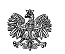 WYJAŚNIENIE I MODYFIKACJA TREŚCISPECYFIKACJI ISTOTNYCH WARUNKÓW ZAMÓWIENIAdotyczy: przetargu nieograniczonego na dostawę chemicznych środków czyszczących i myjąco-dezynfekujących, w postaci koncentratów dozowanych przez specjalistyczne dozowniki wraz z ich najmem oraz chemicznych środków i materiałów do utrzymania   czystości i higieny na 2019/20 rok, znak sprawy: 4WSzKzP.SZP.2612.5.2019.Zamawiający 4. Wojskowy Szpital Kliniczny z Polikliniką SP ZOZ we Wrocławiu działając   na podstawie art. 38 ust. 1, 2, 4 ustawy Prawo zamówień publicznych (t.j. Dz. U. 2018 poz. 1986 ze zm.) informuje, że wpłynęło zapytanie o wyjaśnienie i modyfikację treści specyfikacji istotnych warunków zamówienia w ww. postępowaniu przetargowym:Pytanie nr 1 - Wzór umowy par. 1 ust. 2. Prosimy o doprecyzowanie, że dni dostawy to dni robocze od pon. do piąt.Odpowiedz na pytanie nr 1: Terminy liczone zgodnie z art. 111 i następne Kodeksu cywilnego (t.j.Dz.U.2018 poz.1025 ze zm.).Pytanie nr 2 - Wzór umowy par. 1 ust. 14. Prosimy o doprecyzowanie zapisu: "(...) lub jakiegokolwiek innego tytułu prawnego" poprzez zapis: "(...) lub jakiegokolwiek innego tytułu prawnego jeżeli zaległość płatnicza po stronie Zamawiającego nie przekroczy 60 dni".Odpowiedz na pytanie nr 2:  Zapisy SIWZ bez zmian. Art. 552 k.c. nie jest normą bezwzględnie obowiązującą o charakterze nakazująco - zakazującym określone działanie lub zaniechanie. Jest przepisem dyspozytywnym (względnie obowiązującym) zezwalającym upoważniającym adresata do określonego działania, zaniechania. W związku z powyższym, Zamawiający  w ramach zasady wyrażonej w art. 353.1 k.c., tj. zasady swobody umów, wprowadził ww. zapis do wzoru umowy i go nie wykreśli.Pytanie nr 3 -  Wzór umowy par. 8 ust. 1 pkt 2). Prosimy o zmianę zapisu: "w wysokości 5 % ceny brutto gwarantowanej części pakietu (...)" na zapis: "w wysokości 5 % ceny brutto niezrealizowanej części pakietu (...)".Odpowiedz na pytanie nr 3:  Zapisy SIWZ bez zmian.Pytanie nr 4 -   Wzór umowy par. 8 ust. 1 pkt 3). Prosimy o zmianę zapisu: "(...) - w wysokości ceny brutto gwarantowanej części pakietu (...)" na zapis: "(...) - w wysokości ceny brutto części pakietu, którego opóźnienie dotyczy (...)".Odpowiedz na pytanie nr 4:  Zapisy SIWZ bez zmian.Pytanie nr 5 - Pakiet 1 pozycja 7 - Czy Zamawiający dopuści do oceny PŁYN DO RĘCZNEGO MYCIA NACZYŃ  równoważny z preparatem PRAKTIK GREEN APPLE  zawierający w składzie: 5 - <15% anionowe środki powierzchniowo czynne,<5%-niejonowe środki powierzchniowo czynne, kompozycja zapachowa, środek konserwujący-methylisothiazolinone, Alkohole C12-C14, Kwas benzenosulfonowy. Barwa preparatu jednorodna zielona pH roztworu 7-8, gęstość produktu ok.1,0g/cm3. Dozowanie: zależne od stopnia zabrudzenia przedmiotów i powierzchni przeznaczonych do mycia 5 ml (jedną łyżkę stołową) na 10l wody. W opakowaniach po 5L.Odpowiedz na pytanie nr 5: Tak, Zamawiający dopuszcza.Pytanie nr 6 - do Umowy, §1, ust. 2 Prosimy Zamawiającego o doprecyzowanie, czy pod pojęciem „ dni” rozumie „dni robocze”, czy  „dni kalendarzowe”?Odpowiedz na pytanie nr 6: Terminy liczone zgodnie z art. 111 i następne Kodeksu cywilnego (t.j.Dz.U.2018 poz.1025 ze zm.).Pytanie nr 7 - dotyczy wzoru umowy – §4,  ust. 6 Prosimy Zamawiającego o doprecyzowanie, czy w przypadku ustawowej zmiany stawki podatku VAT Zamawiający dopuszcza zmianę stawki podatku VAT oraz wartości brutto umowy, przy stałości cen netto przedmiotu zamówienia ?Odpowiedz na pytanie nr 7: Zapisy SIWZ bez zmian. Zmiana stawki podatku VAT uregulowana w rozdziale VIII pkt. 3 SIWZ. Pytanie nr 8 -  dotyczy Pakietu nr 1. Prosimy Zamawiającego o wydzielenie z w/w pakietu pozycji nr 11 – 19. Dopuszczenie takiego rozwiązania pozwoli na złożenie ofert przez większą ilość Wykonawców, co jest korzystnie dla Zamawiającego pod względem cenowym i jakościowym.Odpowiedz na pytanie nr 8:  Zapisy SIWZ bez zmian.Pytanie nr 9 - dot. Pakiet 2 poz. 1 Prosimy o dopuszczenie kremu glicerynowego z zawartością wyciągu z cytryny jako składnika polepszającego działanie.Odpowiedź na pyt nr 9: Tak, Zamawiający dopuszcza.Pytanie nr 10 - dot. Pakiet 2 poz. 2 Prosimy o dopuszczenie mydła ze składnikami nawilżającymi  gliceryną i parafiną lub gliceryna i lanoliną.Odpowiedź na pyt nr 10: Zamawiający dopuszcza mydło ze składnikami nawilżającymi gliceryną i lanoliną.Pytanie nr 11 - dot. Pakiet 2 poz. 8  Zamawiający Wymaga preparat myjąco-dezynfekujący do sanitariatów równoważny z preparatem Domestos, tymczasem we właściwościach jest napisane „Właściwości: Szybko wysycha i nie pozostawia smug. Wykazuje działanie antypoślizgowe. Tworząc zmywalną powłokę ochronną zapobiegającą ponownemu osadzaniu brudu, nie nawarstwia się.” Preparat  Domestos oprócz sanitariatów może być używany do  mycia i dezynfekcji innych powierzchni, w tym podłóg, natomiast nie jest preparatem typowo do podłóg i nie tworzy żadnych powłok ani nie posiada właściwości antypoślizgowych. Prosimy o wykreślenie zapisu. Odpowiedź na pyt nr 11: Zamawiający modyfikuję zapis załącznika nr 2a do SIWZ w zakresie pakietu 2, poz.8  zapis otrzymuje brzmienie:Pytanie nr 12 - dot. Pakiet 2 poz. 11 Czy Zamawiający wymaga preparat Meblo w aerozolu o pojemności 350 ml, czy też preparat Meblo Cleaner w spray’u o pojemności 500 ml?Odpowiedź na pyt nr 12: Zamawiający w załączniku 2a w pakiecie nr 2 poz. 11  wymaga preparatu Meblo w aerozolu o pojemności 350 ml. wobec powyższego modyfikuje zapis:  Pytanie nr 13 - Prosimy o wydzielenie do oddzielnego pakietu sprzętu do sprzątania czyli pozycji: 17, 18, 24-33. Zwiększy to ilość wykonawców, którzy będą mogli przystąpić do przetargu i będzie miało wpływ na zaproponowanie korzystniejszej ceny.Odpowiedź na pyt nr 13: Zapisy SIWZ bez zmian.Pytanie nr 14 – dot. Pakiet 1 , Pozycja 7 Czy zamawiający wyraża zgodę na zaoferowanie produktu: Płyn do ręcznego mycia naczyń o zapachu świeżej limonki. Wydajny i skuteczny , doskonale usuwa zabrudzenia pochodzenia tłuszczowego , łagodny dla skóry , przebadany dermatologicznie. Badania w załączniku wraz z kartą produktu. Składnik: <5% anionowe środki powierzchniowo czynne , <5% niejonowe środki powierzchniowo czynne , <5%środki konserwujące , kompozycja zapachowa , alkohole C12-14, sole sodowe , Kolor preparatu – żółty. ( Wykonawca wysłał załączniki kart charakterystyk produktu o  których stanowi zał. Nr 1 do wyjaśnień)Odpowiedź na pyt nr 14: Zapisy SIWZ bez zmian.L.p.Nazwa MateriałuJ.m.Planowana ilośćCena jednostkowaWartość  nettoWartość bruttoNazwa handlowa producenta i preparatu8PREPARAT/ ŚRODEK zagęszczony płyn myjąco - dezynfekujący do sanitariatów równoważny z preparatem DOMESTOS. 
Wydajny zagęszczony płyn do czyszczenia i dezynfekcji urządzeń i pomieszczeń sanitarnych oraz do dezynfekcji powierzchni w szpitalach i innych zakładach opieki zdrowotnej. 
Właściwości: Szybko wysycha i nie pozostawia smug. Zapobiega ponownemu osadzaniu się brudu i jego nawarstwianiu. 
Skład: Sodium Hypochlorite 1-5 %,  Cocamine Oxide 1-5%; Wodorotlenek sodu 0,1-1%; Cetrimonium Chloride 0,1-1%; 
Dane techniczne: Postać: lepki płyn, Barwa: przezroczysta, Gęstość (g/cm3 w 20 °C) 1,082, Rozpuszczalność w wodzie - całkowicie rozpuszczalny, pH 13 
W opakowaniach 0,75l lub 1,25lL600L.p.Nazwa MateriałuJ.m.Planowana ilość Cena jednostkowaWartość  nettoWartość bruttoNazwa handlowa producenta i preparatu11PREPARAT DO CZYSZCZENIA I KONSERWACJI MEBLI W AREOZOLU równoważny z preparatem LAKMA AEOROZOL MEBLO - przeznaczony do czyszczenia i pielęgnacji powierzchni meblowych wykonanych z drewna, drewnopochodnych, wszelkiego rodzaju tworzyw sztucznych oraz skóry, powinien skutecznie usuwać kurz a przy tym chronić przed jego osadzaniem, pozostawiać delikatną hydrofobową warstwę, która zabezpiecza przed wnikaniem wody, powstawaniem śladów po palcach oraz szarych naleciałości, lekka konsystencja powinna zapewniać dobrą smarowalność, szybkie i równomierne rozprowadzanie oraz brak odczucia tłustej pozostałości.                                                                              Skład: woski naturalne, emulsje silikonowe, glikole, substancje zapachowe.  Właściwości fizykochemiczne: wygląd wyrobu - mleczna ciecz, gęstość 0,95 - 1,05 g/cm3; pH 5,00 - 9,00;                                                                                                     W opakowaniach zawierających po 350 ml preparatuszt.60